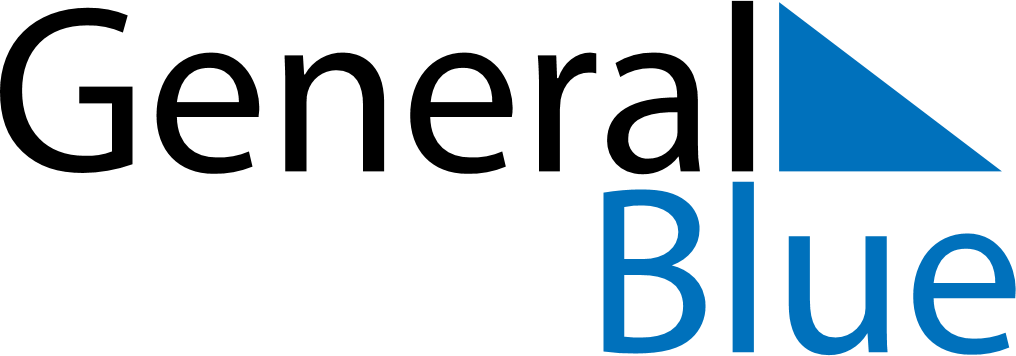 March 2019March 2019March 2019March 2019LiechtensteinLiechtensteinLiechtensteinMondayTuesdayWednesdayThursdayFridaySaturdaySaturdaySunday1223456789910Shrove Tuesday11121314151616171819202122232324Saint Joseph2526272829303031